Русский язык 3 класс.Тема «Мягкий знак на конце существительных после шипящих»Цель: обеспечение организации деятельности учащихся по изучению и первичному закреплению темы «Мягкий знак на конце существительных после шипящих»Задачи: * содействовать формированию  умений правильно писать имена существительные, оканчивающиеся на шипящий, посредством использования алгоритма, * способствовать обогащению словарного запаса учащихся существительными мужского и женского рода с основой на шипящий, развитию  навыка написания мягкого знака на конце существительных женского рода после шипящих, * создавать условия для развития коммуникативных навыков общения   посредством групповой работы и работы в паре.Оборудование: учебник «Русский язык» 3 класс (часть 2), год издания 2017, карточки для групповой работы и работы в парах, компьютер, музыкальное произведение «Волна» (группа «Барбарики»), схема – подсказка, «Лестница успеха», ключи для каждого учащегося.Ход занятия1. Организационный этапПроверь, дружок, 
Готов ли ты начать урок? 
Всё ль на месте, всё ль в порядке- 
Книжка, ручка и тетрадка? 
Проверили? Садитесь! 
С усердием трудитесь! Сегодня на уроке, ребята, вас ожидает много интересных заданий, новых открытий, а внимание, находчивость и смекалка будут вашими помощниками.2.Этап проверки домашнего задания (упр.135)*  Взаимопроверка  в парах (надо было составить словосочетания из данных слов, указать род имён существительных).* Индивидуальная работа у доски (2 учащихся выполняют аналогичное задание по карточкам): Дополнительный вопрос:- Какую функцию выполняет в этих словах мягкий знак? (Показатель мягкости согласных, разделительный мягкий знак). Найденные слова:пень, вьюга.Подведение итогов. 3.Этап всесторонней проверки знаний1) Минута чистописания:- записать буквы: Ж Ш Ч Щ - вспомнить и записать орфограммы с этими буквами: ЖИ ШИ ЖЕ ШЕ  ЧА ЩА ЧУ ЩУ- дописать Ь к этим буквам: ЖЬ ШЬ ЧЬ ЩЬ- образовать существительные от слов:  ночной, мощный, ржаной, глухой (устно),- списать с доски слова: НОЧЬ МОЩЬ РОЖЬ ГЛУШЬ,- ответить на вопрос: «Что общего в этих словах?» (Это имена существительные, односложные, в конце пишется Ь).2) Игра «Продолжи ответ»:- имена существительные -  это…- имена существительные бывают одушевлённые и ..  - одушевлённые существительные – это.. - неодушевлённые существительные – это.. - имена существительные изменяются по …- имена существительные бывают рода ..- к именам  существительным мужского рода можно поставить слова…- к именам  существительным женского рода можно поставить слова…- к именам  существительным среднего рода можно поставить слова…- если  имя существительное стоит в форме множественного числа, то для определения рода надо… 4.Этап подготовки учащихся к активному усвоению знаний1) Введение в тему (сравнение произношения шипящих звуков  на конце существительных):- произнесите существительные, которые записаны на доске: НОЧЬ МОЩЬ РОЖЬ ГЛУШЬ,- прислушайтесь, какой звук слышится в конце каждого слова,- какие это звуки? ([ч’], [щ’] –всегда мягкие, поэтому их не нужно обозначать мягким знаком; [ж], [ш] – всегда твёрдые),- почему же данные слова пишутся с мягким знаком?2) Сообщение темы урокаТема урока «Мягкий знак на конце существительных после шипящих».- Как вы думаете, что мы сегодня узнаем на уроке? (В каких именах существительных после шипящих на конце пишется буква мягкий знак).- Чему будем учиться? (Правильно писать имена существительные, которые оканчиваются на шипящий).5.Этап усвоения новых знаний1) Определение рода у существительных, оканчивающихся на шипящий в словах:НОЧЬ МОЩЬ РОЖЬ ГЛУШЬШАЛАШ КАЛАЧ  КИРПИЧ(работа в парах)Самопроверка и взаимопроверка.-  Какой вывод можно сделать? (На конце существительных женского рода после шипящих пишется мягкий знак).2) Чтение правила по учебнику на странице 75. Сравнение выводов.3) Составление алгоритма написания мягкого знака на конце существительных женского рода после шипящих:- произнеси имя существительное,- определи род,- если это  существительное женского рода, то после  шипящих пиши Ь, если мужского – Ь не пиши,- запиши слово правильно.4) Схема - подсказка  для определения написания  мягкого знака на конце существительных женского рода после шипящих: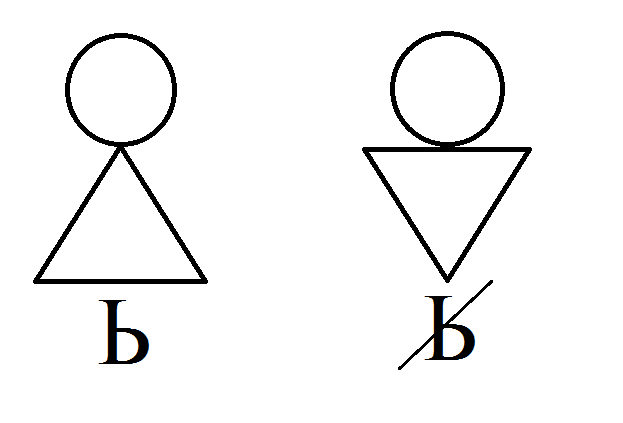 5) Выполнение задания на усвоение новых знаний. Работа в группах. Взаимопроверка в группах. Подведение итогов.ФизкультминуткаЗвучит музыкальное произведение «Волна» (группа «Барбарики»). Если учитель произносит существительное женского рода - хлопают в ладоши девочки, если мужского – мальчики.Слова: мать, лужа, груздь, карандаш, компьютер, ночь, дочь, душ, ключ, нож, тишь, мышь…6. Этап проверки понимания учащимися нового материалаРабота с пословицами по группам. Самопроверка. Взаимопроверка по компьютеру. Подведение итогов.7.Этап закрепления  новых знаний1) Работа по учебнику - упр. 139.Составить и записать словосочетания, используя слова, оканчивающиеся на шипящий. (Индивидуальная работа). Самопроверка. Взаимопроверка.2) Творческая работа в группах – придумать небольшие рифмовки с данными словами:Самооценка. Взаимооценка в группах.3) Работа со словами, которые произносятся одинаково, но пишутся по-разному* Списать предложения, подчеркнуть главные члены. Новая тушь потекла из-за дождя.Мужчина в оркестре неожиданно сыграл туш.*Найти слова, которые оканчиваются на шипящий и звучат одинаково.*Объяснить написание Ь в словах- тушь, туш.4) Работа со справочно-информационной литературой* Нахождение значения слов тушь и туш по словарям (школьный толковый словарь и словарь иностранных слов, так как это слово иностранного происхождения). Работа в группах. Сравнение значений в разных словарях.Туш - краткое музыкальное приветствие в честь какого-либо лица, события, исполняемое большей частью на духовых музыкальных инструментах.Тушь - чёрная  или цветная водяная краска, применяемая для рисования и черчения, а также в косметике.Вывод: надо правильно определять род имён существительных; обращаться к толковому словарю, если не знаешь значения слов; использовать алгоритм при написании мягкого знака на конце существительных после шипящих; помнить, что встречаются слова, которые произносятся одинаково, но пишутся по-разному.5) Подведение итогов урока А) Какой   мы сегодня открыли секрет?На этот вопрос кто даст нам ответ?- С какой новой функцией мягкого знака познакомились на уроке? - Для чего нужны нам эти знания? (Заставляют думать над словами, появляется интерес к русскому языку при помощи таких заданий, помогают развивать память и скорость чтения, помогают правильно писать слова).- Что вам помогло в группах легко  находить решение?б) Коллективное составление синквейна про написание мягкого знака:6) РефлексияПеред вами «Лестница успеха» и у каждого сегодня на парте лежит ключ знаний. Прикрепите его на ту ступеньку, которая соответствует вашему результату.Если вы прекрасно работали и всё поняли, то прикрепите свой ключ  на верхнюю ступеньку.Если у вас были проблемы и вам еще нужна помощь, то прикрепите ключ   на среднюю ступеньку.Если вы ничего не поняли, то прикрепите ключ   на нижнюю ступеньку.Спасибо за работу. 8.Этап информации учащихся о домашнем задании и инструктаж по его выполнениюЗадание на выбор: - упр.140 (списать, вставить пропущенный мягкий знак),-  придумать 8 словосочетаний с существительными, оканчивающимися на шипящий; определить род,-  придумать четверостишие с существительными, оканчивающимися  на шипящий.Карточка №11.	Из данных слов выбрать существительные женского рода, подчеркнуть в них орфограммы и объяснить написание.2.	Найти в каждой группе найденных существительных  слово, в котором букв больше, чем звуков.Слова: рыжик, цветок, пень, кувшин, птичник, мороз, молчун, хижина,  дочка, тишина, чаща, колючка, вода, вьюга.Карточка №21.	Из данных слов выбрать существительные мужского рода, подчеркнуть в них орфограммы и объяснить написание.2.	Найти в каждой группе найденных существительных  слово, в котором букв больше, чем звуков.Слова: рыжик, цветок, пень, кувшин, птичник, мороз, молчун, хижина,  дочка, тишина, чаща, колючка, вода, вьюга.Записать данные имена существительные в единственном числе группами по родам.Объяснить, почему у одних существительных после шипящих надо писать Ь, а у других- нет.Слова: шалаши, калачи, печи, броши, ковши, скрипачи, речи, мелочи, товарищи, мыши.Карточка №1Вставить нужные слова, объяснить написание слова и  смысл пословицы.Умный …- половина пути.Спящий кот … не поймает.Карточка №2Вставить нужные слова, объяснить написание слова и  смысл пословицы.Лучше горькая правда, чем сладкая … .На … надейся, а сам не плошай.Карточка №3Вставить нужные слова, объяснить написание слова и  смысл пословицы.Хорошую …хорошо и слушать.Книжка – лучший ….Карточка №4Вставить нужные слова, объяснить написание слова и  смысл пословицы.… человека не красит.Луна и  … -что мать и дочь.1 группа___________луч.___________ключ.3 группа__________циркач.__________силач.2 группа___________стриж.___________чиж.4 группа___________багаж.___________экипаж.1) знак
2) разделительный, смягчительный.
3) пишется, смягчает, разделяет 
4) в женском  роде существительные  сопровождает 
5) буква